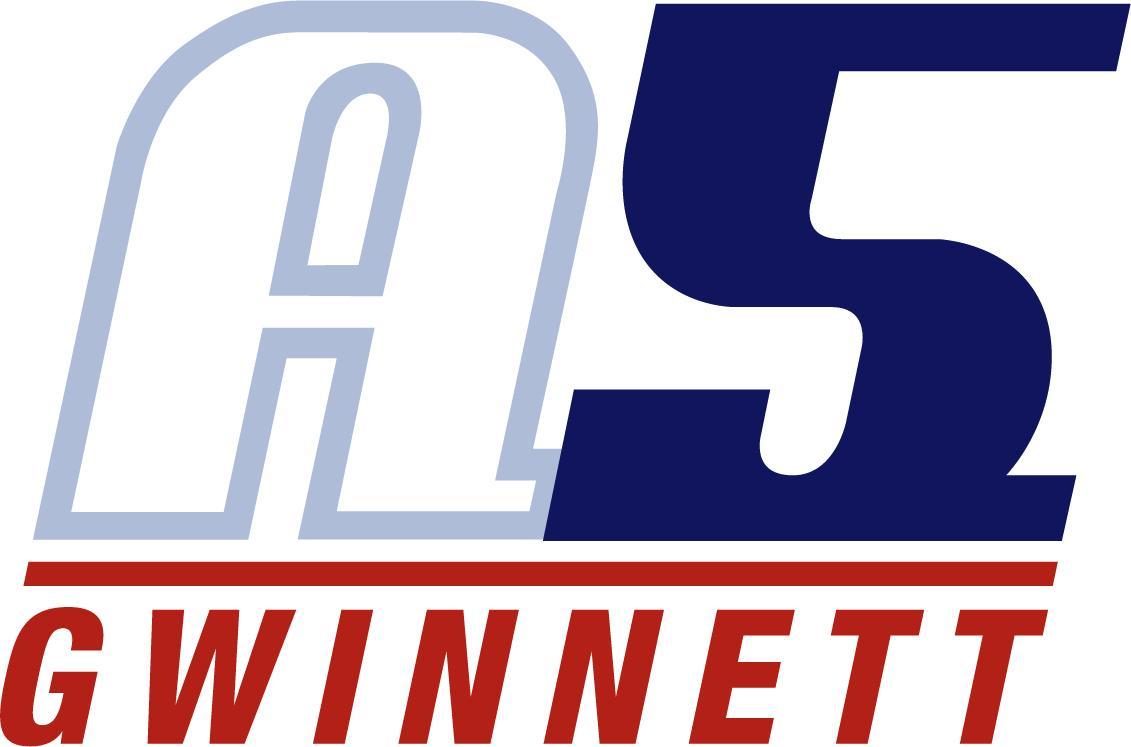 Amy TranCoaching ExperienceIntensity Volleyball Club East (Assistance Coach)13-1 team2022-2023 seasonMeadowcreek’s 9th grade team Playing ExperienceMeadowcreek High School Varsity2019-2023 seasonPlayed beach and grassRec centers and open gymsEducationMeadowcreek High SchoolEntering Georgia Gwinnett College as a freshman 2023-2027